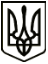 МЕНСЬКА МІСЬКА РАДА(п’ятнадцята сесія восьмого скликання) РІШЕННЯ09  грудня  2021 року                         м. Мена                                                    № 831Про затвердження Програми розвитку позашкільної освіти на 2022-2024 рокиВідповідно до Законів України «Про освіту», «Про позашкільну освіту»,  відповідно до Положення про мистецьку школу (затверджено наказом Міністерства культури України  09  серпня  2018   року № 686) та з метою забезпечення рівного доступу до отримання дітьми якісної позашкільної освіти, поліпшення матеріально-технічної та навчальної бази закладів позашкільної освіти, формування інтелектуального потенціалу шляхом створення оптимальних умов для виявлення та підтримки обдарованої молоді, самореалізації їх творчої особистості, керуючись ст.26 Закону України «Про місцеве самоврядування в Україні», Менська  міська  радаВИРІШИЛА:1. Затвердити Програму розвитку позашкільної освіти на 2022-2024 роки (далі – Програма) згідно додатку до даного рішення (додається).2.  Вважати таким, що втратило чинність  з 01 січня 2022 року рішення  тридцять шостої сесії Менської міської ради сьомого скликання від 26 грудня 2019 року № 659 «Про затвердження Програми розвитку позашкільної освіти на 2019-2021 роки».3. Відділу освіти Менської міської ради забезпечити організоване виконання заходів Програми.4. Контроль за виконанням рішення покласти на комісію з питань охорони здоров’я, соціального захисту населення,  освіти, культури, молоді, фізкультури і спорту та заступника міського голови з питань діяльності виконавчих органів ради  Прищепу В.В.Міський голова 							 Геннадій ПРИМАКОВ